Grafomotorika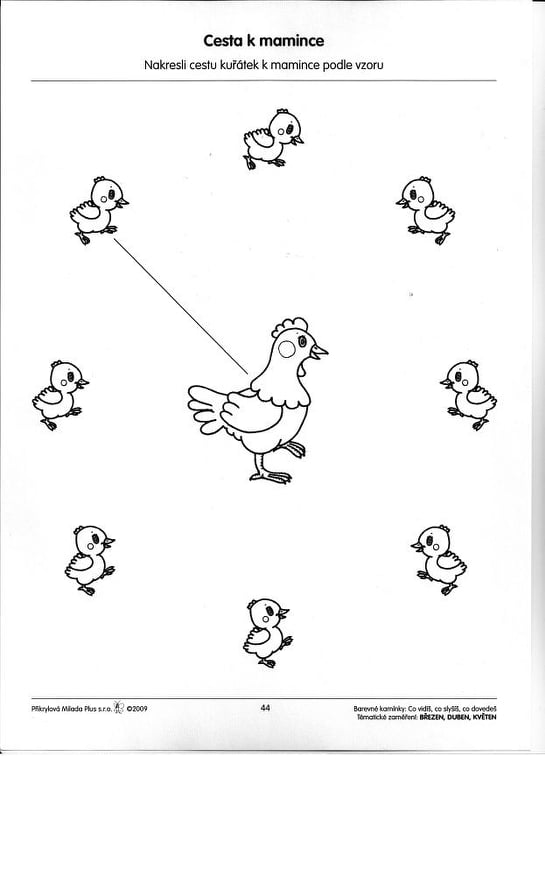 